Nhân ngày 20/10, chúng con viết về bà, về mẹ!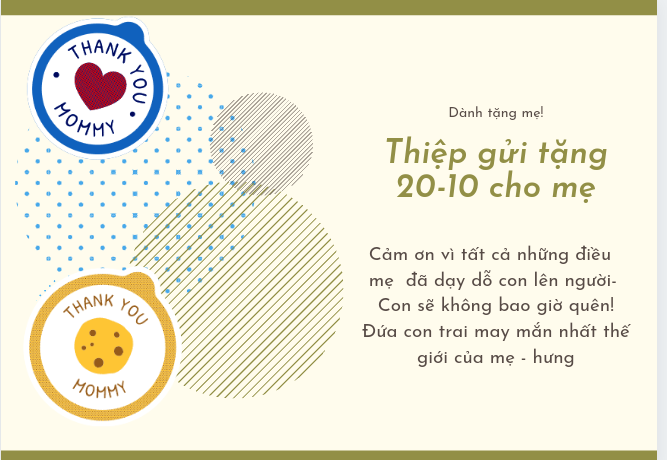 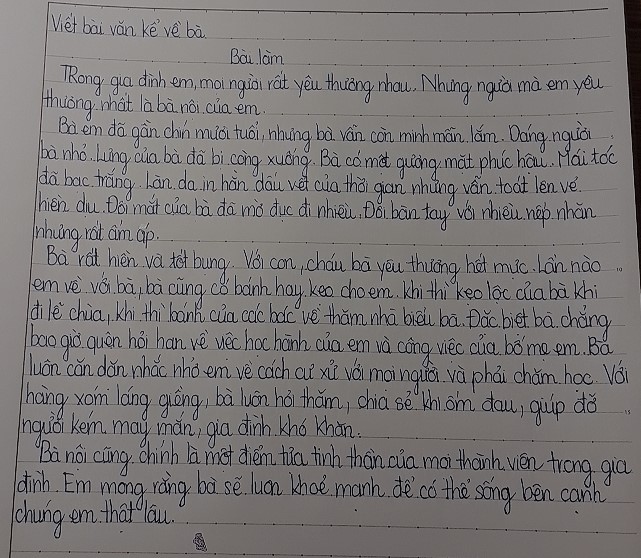 